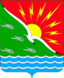 СОВЕТ ДЕПУТАТОВМУНИЦИПАЛЬНОГО ОБРАЗОВАНИЯЭНЕРГЕТИКСКИЙ ПОССОВЕТ НОВООРСКОГО РАЙОНА ОРЕНБУРГСКОЙ ОБЛАСТИЧЕТВЁРТЫЙ СОЗЫВР Е Ш Е Н И Е 13.11.2020                          п. Энергетик                                   № 16Об установлении налога и налоговых льгот на имущество физических лиц на 2021 годВ соответствии с Федеральным законом от 06.10.2003 №131- ФЗ «Об общих принципах организации местного самоуправления в Российской Федерации», Налоговым кодексом Российской Федерации, руководствуясь законом Оренбургской области от 12.11.2015 №3457/971-V-ОЗ «Об установлении единой даты начала применения на территории Оренбургской области порядка определения налоговой базы по налогу на имущество физических лиц исходя из кадастровой стоимости объектов налогообложения»,  статьями 5, 22, 27 Устава муниципального образования Энергетикский поссовет Новоорского района Оренбургской области,  Совет депутатов муниципального образования Энергетикский поссовет Новоорского района Оренбургской области,РЕШИЛ:    1. Установить и ввести в действие на территории муниципального образования Энергетикский поссовет Новоорского района Оренбургской области налог на имущество физических лиц на 2021 год.Объектом налогообложения признается расположенное в пределах муниципального образования Энергетикский поссовет Новоорского района Оренбургской области, следующее имущество: жилой дом; квартира, комната; гараж, машино - место; объект незавершенного строительства, единый недвижимый комплекс, иные здание, строение, сооружение, помещение.   	2. Налоговая база определяется в отношении каждого объекта налогообложения как его кадастровая стоимость, внесенная в Единый государственный реестр недвижимости и подлежащая применению с 01 января года, являющегося налоговым периодом, с учетом особенностей, предусмотренных статьей 403 Налогового кодекса Российской Федерации.3.  Установить следующие  ставки налога на имущество физических лиц в зависимости от налоговой базы, исходя из кадастровой  стоимости:4. Срок уплаты на имущество физических лиц установлен Налоговым кодексом Российской Федерации.          5.  Настоящее решение вступает в силу не ранее, чем по истечении одного месяца с момента его официального опубликования и не ранее 1-го числа очередного налогового периода по налогу на имущество физических лиц.		6.  Опубликовать данное решение в   печатном  средстве массовой информации муниципального образования Энергетикский поссовет Новоорского района Оренбургской области «Правовой бюллетень муниципального образования Энергетикский поссовет» и разместить на официальном сайте администрации муниципального образования Энергетикский поссовет в сети  «Интернет» www. energetik56.ru в срок до 01 декабря 2020 г.7.  Контроль исполнения настоящего решения возлагается на комиссию по бюджету, экономике, поселковому хозяйству и муниципальной собственности.Объекты налогообложенияСтавка налогаЖилые дома, части жилых домов, квартир, части квартир, комнат, объекты незавершенного строительства, в случае, если проектируемым назначением таких объектов является жилой дом; единые недвижимые комплексы, в состав которых входит хотя бы один жилой дом; гаражи и машино-места, в том числе расположенные в объектах налогообложения, указанных подпункте 2 пункта 2 статьи 406 Налогового кодекса Российской Федерации,  хозяйственные строения или сооружения, площадь каждого из которых не превышают 50 квадратных метров и которые расположены на земельных участках для ведения личного подсобного хозяйства, огородничества, садоводства или индивидуального жилищного строительства.0,1 процентаОбъекты налогообложения, включенные в перечень, определяемый в соответствии с пунктом 7 статьи 378.2 Налогового кодекса Российской Федерации, в отношении объектов налогообложения, предусмотренных абзацем вторым пункта 10 статьи 378.2 Налогового кодекса Российской Федерации, а также в отношении объектов налогообложения, кадастровая стоимость  каждого из которых превышает 300 миллионов рублей.2 процентовПрочие объекты налогообложения0,5 процентаПредседатель Совета депутатов                           муниципального образования                              Энергетикский поссовет                                       ________________    М.В. Логунцова                        Исполняющий полномочия  главы муниципального образования Энергетикский поссовет  ______________  Е.В. Кононенко                                                                                        